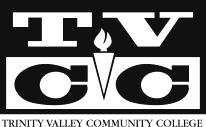 TO:	TVCC FacultyFROM:	Vice President of InstructionSUBJECT:	Faculty Evaluation Performance Review & Faculty Evaluation of Immediate SupervisorDATE:	January 16, 2018It’s time again to complete the process for faculty evaluations. Please access the Faculty Evaluation Electronic Form on the Institutional Research webpage under Faculty Evaluations.  You will need the results from the Spring 2017 and Fall 2017 student evaluation of faculty that were emailed to you to complete this form.  If you have misplaced them, you should be able to access them through your CARDINAL CONNECTION account.  Once you click on the Faculty Evaluation Electronic Form, you will need to SAVE it to your computer FIRST!!! If you don’t save it first, it will be a READ ONLY copy and will not have the information you type into it.Once you have completed your evaluation, you will need to email an electronic copy to your immediate supervisor no later than Friday, February 16, 2018 and meet with your supervisor to finalize the evaluation by Friday, March 23, 2018.  At this meeting, you and your immediate supervisor will sign the form either manually or electronically and a copy will be kept on file in the appropriate supervisor’s office.Another component is for faculty to evaluate their immediate supervisor by Friday, February 16, 2018. The office of Institutional Research will provide each employee with a unique code for you to input when accessing the evaluation portal. You may access the evaluation by clicking on the link below or copying and pasting it into your web browser. https://websurvey.tvcc.edu/scripts/rws5.pl?FORM=Supervisor_Evaluation_By_FacultyAll of the needed links for the entire process can be found in one location by going to the Institutional Research webpage located at http://www2.tvcc.edu/institutional-research/zone.aspx?deptid=185&zoneid=320If you have any questions, comments, and/or concerns please notify me either by email, phone, or in person. My contact and location information is listed below.Thanks,KatieKatie Brady McElroy 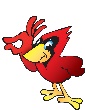 Institutional Research & Effectiveness AnalystOffices of IR & SPEAGSC 110B, 903.675.6313katie.mcelroy@tvcc.edu